Практическое занятие 4Методы оценки инвестицийОпределение внутренней нормы доходности1. Рассмотрите влияние распределения доходов во времени на показатель ВНД. Сделайте выводы.РЕШЕНИЕ:Проект А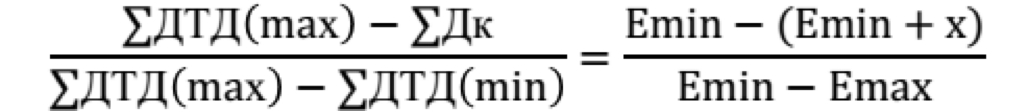 (170,85х (-12)) =151,28ХХ=13,55ВНДА = 5 + Х = 5+13,55 = 18,55%Проект БВНДБ = 5 + Х = 5+8,39 = 13,39%Вывод: Предпочтение отдается проекту А, так как у него ВНД выше.2. Рассмотрите влияние распределения доходов во времени на изученные показатели эффективности проектов. Сделайте выводы.РЕШЕНИЕ:Проект АЧДА=(800+500+300)-1300=300 тыс. руб.;ЧДДАмакс =(761,90+453,51+259,15)-1300=174,57 тыс. руб.;ЧДДАмин =(683,76+365,26+187,31)-1300=(-63,67 тыс. руб.) - не окупается за три года;ИДА=(800+500+300)/1300=1,23;ИДДАмакс=(761,90+453,51+259,15)/1300=1,134;ИДДАмин=(683,76+365,26+187,31)/1300=0,951;ТокД(А)=2 года;ТокДдмакс(А)= 2+ 89,58/259,15 =2,326 года;ТокДдмин(А)= 1236,33-1300 = (-63,67 тыс. руб.) - не окупается за три года;ВНД проекта:ВНДА=5+Х = 5+8,79=13,79;Проект БЧДБ=(800+500+300)-1300=300 тыс. руб.;ЧДДБмакс=(285,71+453,51+691,07)-1300=130,3 тыс. руб.;ЧДДБмин=(256,41+365,26+499,50)-1300=(-178,84 тыс. руб.) - не окупается за три года;ИДБ=(800+500+300)/1300=1,23;ИДДБ=(285,71+453,51+691,07)/1300=1,1;ИДДА=(256,41+365,26+499,50)/1300=0,862;Ток(Б)=2+ 200/800= 2,25 года;ТокДдмакс (А)= 2+ 560,77/691,07 =2,811 года;ТокДдмин(А)= 1121,16-1300 = (-178,84) года - не окупается за три года; ВНД проекта:ВНДБ=5+Х = 5+5,05=10,05;Вывод: Выбираем проект А , ВНД проекта  выше проекта Б и быстрее срок окупаемости проекта А.Проект АПроект БИнвестиционные затраты, тыс. руб.750750Текущий доход, тыс. руб. по интервалам:     140010025004003100500Временной интервал0123Инвестиционные затраты, тыс. руб.750Текущий доход от проекта, тыс. руб.400500100Коэффициент дисконтирования, min (Е=5%)0,950,910,86Max дисконтированный текущий доход, тыс. руб.0380,95453,5186,37∑ =920,85Max кумулятивный дисконтированный денежный поток, тыс. руб.-750-369,0584,47170,85Коэффициент дисконтирования, max (Е=21%)0,850,730,62Min дисконтированный текущий доход, тыс. руб.0341,88365,2662,44∑ =769,57Min кумулятивный дисконтированный денежный поток, тыс. руб.-750-408,12-42,8619,57Временной интервал0123Инвестиционные затраты, тыс. руб.750Текущий доход от проекта, тыс. руб.100400500Коэффициент дисконтирования min (Е=5%)0,950,910,86Max дисконтированный текущий доход, тыс. руб.095,24362,81431,92∑ =889,97Max кумулятивный дисконтированный денежный поток, тыс. руб.-750-654,76-291,95-139,97Коэффициент дисконтирования, max (Е=15%)0,850,730,62Min дисконтированный текущий доход, тыс. руб.085,47292,21312,19∑ = 689,86Min кумулятивный дисконтированный денежный поток, тыс. руб.-750-664-372,32-60,14Проект АПроект БИнвестиционные затраты, тыс. руб.13001300Текущий доход, тыс. руб. по интервалам:     180030025005003300800Временной интервал0123Инвестиционные затраты, тыс. руб.1300Текущий доход от проекта, тыс. руб.800,00500,00300,00Коэффициент дисконтирования, max (Е=5%)0,950,910,86Max дисконтированный текущий доход, тыс. руб.0761,90453,51259,15∑=1474,57Max кумулятивный дисконтированный денежный поток, тыс. руб.-1300-538,10-84,58174,57Коэффициент дисконтирования, min (Е=17%)0,850,730,62Min дисконтированный текущий доход, тыс. руб.0683,76365,26187,31∑=1236,33Min кумулятивный дисконтированный денежный поток, тыс. руб.-1300-616,24-250,98-63,67Временной интервал0123Инвестиционные затраты, тыс. руб.1300Текущий доход от проекта, тыс. руб.300,00500,00800,00Коэффициент дисконтирования, max (Е=5%)0,950,910,86Max дисконтированный текущий доход, тыс. руб.0285,71453,51691,07∑=1430,30Max кумулятивный дисконтированный денежный поток, тыс. руб.-1300-1014,29-560,77130,30Коэффициент дисконтирования, min (Е=17%)0,850,730,62Min дисконтированный текущий доход, тыс. руб.0256,41365,26499,50∑=1121,16Min кумулятивный дисконтированный денежный поток, тыс. руб.-1300-1043,59-678,33-178,84